高工发〔2023〕24号中共长沙市望城区高塘岭街道工作委员会长沙市望城区高塘岭街道办事处关于印发《长沙市望城区高塘岭街道生态文明建设示范街道实施方案》的通知各村（社区）：根据省、市、区生态环境保护委员会指示要求，为切实改善生态环境质量，提升群众环境幸福感、获得感，经街道党工委、办事处研究，制定了《长沙市望城区高塘岭街道生态文明建设示范街道实施方案》，现印发给你们，请结合实际情况，认真组织实施，抓好贯彻落实。中共长沙市望城区高塘岭街道工作委员会   长沙市望城区高塘岭街道办事处 2023年6月21日          长沙市望城区高塘岭街道生态文明建设示范街道实施方案（2023-2025）目  录第一章 总  则（一）任务由来2022年10月，中国共产党第二十次全国代表大会召开。党的二十大报告再次指明了生态文明建设的重要意义。大自然是人类赖以生存发展的基本条件。尊重自然、顺应自然、保护自然，是全面建设社会主义现代化国家的内在要求。党的二十大是我国建设生态文明的一个新的里程碑。习近平总书记在党的二十大报告中强调：“必须牢固树立和践行绿水青山就是金山银山的理念，站在人与自然和谐共生的高度谋划发展”。这是立足我国进入全面建设社会主义现代化国家、实现第二个百年奋斗目标的新发展阶段，对谋划经济社会发展提出的新要求。学习贯彻党的二十大精神，就要深刻把握生态文明建设这个关乎中华民族永续发展的根本大计，扎实推动绿色发展，促进人与自然和谐共生，共同建设美丽中国。为全面贯彻落实党的二十大精神和党中央、国务院关于生态文明建设、乡村振兴的一系列重大决策部署，深入实施湖南省生态强省战略以及全面推进乡村振兴战略的有关要求，长沙市委市政府切实提高政治站位，将生态文明建设作为全市改革的重要内容，将创建生态文明建设示范镇（涉农街道）作为推动乡村振兴战略实施的重要抓手，充分发挥示范引领带动作用，以生态文明建设助力实现乡村振兴。为扎实推进望城区高塘岭街道生态文明建设，进一步改善全街道生态环境和人居环境质量，建立健全生态环境保护机制，推动形成生态宜居美丽的乡村发展新格局，加快实现农业农村现代化，高塘岭街道把生态文明建设示范街道的创建作为一项重要工作纳入街道建设中去，为实现社会、经济与环境协调发展，街道办事处决定展开生态文明建设示范街道工作，特编制《长沙市望城区高塘岭街道生态文明建设示范街道实施方案（2023-2025）》（以下简称《方案》），力争在2023年底前成功创建生态文明建设示范街道。《方案》通过生态制度、生态安全、生态经济、生态生活、生态文化五大体系的建设，推动形成人与自然和谐发展生态宜居的高塘岭街道。《方案》由高塘岭街道办事处审议通过后颁布实施，是指导高塘岭街道创建生态文明建设示范街道的规范性和纲领性文件。（二）指导思想和基本原则围绕全面建成小康社会，以全面、协调、可持续的科学发展观为指导，运用生态经济和循环经济理论，统筹区域经济、社会与环境、资源的关系，以人为本，通过调整优化产业结构，大力发展生态经济和循环经济，改善生态环境，培育生态文化，重视生态人居，走生产发展、生活富裕、生态良好的文明发展道路。1.协调发展的原则。充分考虑区域社会、经济与资源、环境的协调发展，统筹城乡发展，促进人与自然和谐，实现经济、社会和环境效益的“共赢”。2.因地制宜的原则。从本地实际出发，发挥本地资源、环境、区位优势，突出地方特色。3.量力而行的原则。不贪大求全，不盲目攀比。通过方案编制，选择生态文明建设示范街道建设的重点领域和重点区域作为突破，循序渐进，分步实施。4.便于操作的原则。方案要与当地国民经济与社会发展规划（计划）相衔接，与相关部门的行业规划相衔接。方案目标与措施应尽可能做到工程化、项目化、时限化。（三）编制依据1.《湖南省人民代表大会常务委员会关于加快推进生态强省建设的决定》（2018年7月19日湖南省第十三届人民代表大会常务委员会第五次会议通过）；2.《中共湖南省委湖南省人民政府关于全面推进乡村振兴加快农业农村现代化的实施意见》（2021年3月7日）；3.《长沙市人民政府关于实施“三线一单”生态环境分区管控的意见》（长政发〔2020〕15号）；4.《湖南省人民政府办公厅关于印发<湖南省“十四五”生态环境保护规划>的通知》（湘政办发〔2021〕61号）；5.《中共长沙市委办公厅长沙市人民政府办公厅关于印发<长沙市全面推行林长制实施方案>的通知》（长办〔2021〕30号）；6.《湖南省生态强省建设规划纲要》（2016-2025）；7.《长沙市生态环境保护委员会办公室关于印发第三批市级生态文明建设示范镇（乡）、村创建工作方案的通知》（长环委办函〔2023〕18号）；8.《长沙市望城区国民经济和社会发展第十四个五年规划和二O三五年远景目标纲要》；9.《长沙市望城区特色小城镇和特色小村庄建设工作实施方案（2021-2023年）》；10.《长沙市望城区“实施乡村建设行动全力推进乡村振兴”三年计划（2021-2023年）》；11.《长沙市“十四五”生态环境保护规划》（2021-2025年）；12.《望城区“十四五”生态环境保护规划》（2021-2025年）；13.《望城区农村生活污水治理专项规划》（2016-2030年）；14.《望城区“十四五”国土空间发展规划》；15. 高塘岭街道的相关规划、图纸等资料；16. 高塘岭街道近三年年度政府工作报告、工作总结、工作计划；17. 高塘岭街道提供的其他基础资料及统计数据。（四）实施范围本实施方案编制的范围为高塘岭街道所管辖的区域，全街道辖23个行政村（社区），辖区总面积为69.07平方公里。（五）方案时限本方案实施时限为2023年至2025年，期限为3年。2023年，为生态文明建设示范街道创建阶段，所有指标达到生态文明建设示范镇（涉农街道）指标要求。2024年-2025年，为生态文明建设示范街道巩固和提高阶段，建成美丽、和谐、幸福生态文明建设示范街道。（六）与其他相关规划的衔接和符合性分析 1.与《长沙市“十四五”生态环境保护规划（2021-2025年）》的衔接和符合性分析《长沙市“十四五”生态环境保护规划（2021-2025年）》中提出，要“以乡村振兴为契机，以生态文明建设示范创建为抓手，开展农村人居环境整治提升行动、全面提升农村生态环境质量，打造生态美、村庄美、产业美、风尚美、生活美的“五美乡村”。 本次生态文明建设示范街道创建工作是长沙市在“十四五”生态环境保护规划工作中的重要组成部分，本规划是实现打造生态美、村庄美、产业美、风尚美、生活美的“五美”乡村”的重要指导，总的来说，本规划与《长沙市“十四五”生态环境保护规划》保持了良好衔接，符合其总体要求。2.与《望城区“十四五”生态环境保护规划（2021-2025年）》的衔接和符合性分析《望城区“十四五”生态环境保护规划（2021-2025年）》中提出，要“持续巩固提升“国家生态文明建设示范区”创建成果、推动国家级生态乡镇、国家级生态村创建”。本次生态文明建设示范街道创建工作是望城区在“十四五”生态环境保护规划工作中的重要组成部分，本规划中部分重点项目也源自《望城区“十四五”生态环境保护规划》中的重点项目，总的来说，本规划与《望城区“十四五”生态环境保护规划》保持了良好衔接，符合其总体要求。第二章 区域现状（一）自然地理状况1.地理位置高塘岭街道，隶属于湖南省长沙市望城区，位于望城区中部，处湘江下游、洞庭湖平原南缘，距长沙主城区约20公里，为望城区政府所在地。距长沙市委、市政府仅16公里，是望城区政治、经济、文化中心。高塘岭街道区域行政管辖范围面积为69.07平方公里。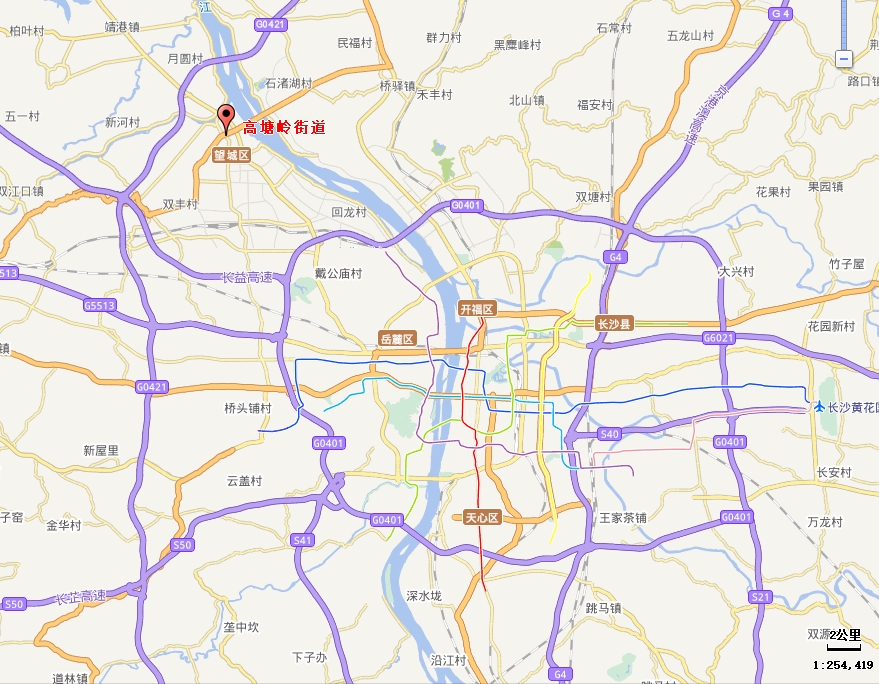 高塘岭街道地理位置图2.气候高塘岭街道气候温和，属亚热带湿润性季风气候，降水丰富，热量、光照充分，适宜农作物种植。3.地形地貌高塘岭街道地势平坦，地形主要为平原。高塘岭街道位于湘江下游，属于河流下游冲击平原地区。4.水文水系高塘岭街道水系众多，现有省管河流1条，湘江长9.5公里，市管河流1个；区管河流4条，其中，沩水长1.8公里，老沩水河长12.6公里，八曲河长5.1公里，马桥河长4.2公里。5.自然物产资源高塘岭街道物产丰富，主产稻谷，盛产鲜鱼，美称“鱼米之乡”。街道内植被以亚热带常绿阔叶林为主，树种资源丰富，自然生长和引进栽培树种70科、274种，竹类7种，主要林木有杉、松、樟、椿、柑橘、楠竹等。6.旅游资源高塘岭街道内有斑马湖东湖公园和新康戏乡景区特色旅游资源。斑马湖东湖公园是望城区第一个集生态湿地体验、廉政文化、都市休闲、滨水特色为一体的城市水利特色休闲风景区，占地1140亩，水面面积600亩，现成为了望城城市绿心、湿地水质净化系统、海绵城市建设示范区。新康戏乡景区位于湖南省长沙市望城区高塘岭街道新康社区新康戏乡，新康以“戏乡”为品牌，是戏曲天堂。经典戏目《洪兰桂打酒》的原型故事便发生在这里。戏中的主要人物也居住在这里。新康另有环湖游道、脸谱广场、古戏社台、胡记木雕馆、古法酿酒坊、洪山古寺、国内首家戏曲任务蜡像馆，戏画涂鸦等。7.交通高塘岭交通便利，区位优越。境内雷锋大道、高乔大道、雷高公路、金星大道沟通南北，直达市区。境外连接京珠高速、长常高速、319国道、长沙市二环线、三环线、长潭西线高速等交通干道。随着湘江长沙综合枢纽、黄桥大道、潇湘大道北延线、先导区联络线的建成，高塘岭街道跃上更高更广的战略层面，深度融入长沙主城。（二）社会经济发展状况1.行政区划高塘岭街道行政管辖范围面积为62.07平方公里，全街道辖23个行政村（社区），2022年高塘岭街道总人口13.2万人，其中城镇人口9.2万人，农村人口4.0万人。2.社会经济结构状况近年来，高塘岭街道用“打造滨水新城区，建设幸福高塘岭”的发展战略谋篇求进，城市化水平日趋提升，城市要素快速集聚，交通干道纵横交织，大型楼盘星罗棋布，工业经济稳健发力，商贸流通活力涌流，都市农业生机盎然，宜居亮点渐次凸显，幸福指数节节攀升。2022年，高塘岭街道的三产结构比例约为3:3:4。全街道完成财税收入13.6亿元；规模工业总产值全年完成13.5亿元；固定资产投资全年完成7.25亿元；全年新增“四上”企业12家；财政“四上”企业引进16家。其他营利性服务业营收全年完成27亿元。街道统计站被评为长沙市乡镇街道统计站点目标管理综合考评一类单位，荣获长沙市五星级统计站。村（社区）集体经济总收入1090.03万元，其中经营性收入总计251.14万元。总收入达50万元且经营性收入达10万元的村（社区）6个。3.基础设施概况高塘岭街道按照生态美、村庄美、产业美、生活美、风尚美“五美”要求，以营造“干净、整洁、优美、舒适”农村人居环境为抓手，广泛发动村民参与，创建美丽宜居村庄13个，其中湘江村谭落湖、同心园获评长沙市精品示范型美丽宜居村庄。望城区人民医院新院、信息职业技术学院新校区、宝粮小学等一批重点项目拔地而起，红旺小区等完成提质改造并绽放新颜，背街小巷绿化亮化进一步完善，史家湖路、马桥路等项目顺利签约清零，西塘街社区获“国家级充分就业社区”、望府路社区获“湖南省先进基层群众性自治社区”，“共建共治共享”基层治理新格局加速形成。2022年高塘岭街道高标准建设完成8处党建示范点、4处党群服务中心、2处红色之家、6处雷锋驿站新建，数量居全区之首。4.城乡发展状况高塘岭街道以“书记工程、闪亮工程”为抓手，街社3600余名党员下沉到各网格主动亮身份、当先锋、作表率，广泛参与文明创建等工作，力促乡村振兴深入推进。基层党建工作亮点纷呈，湘江村“党建引领服务提升”集体经济案例在学习强国推介，湘陵社区“红色管家”参选市级精品党课评选，中南社区“六邻工作法”、月圆村“党建引领院士农业”、望府路社区“望府红盟汇”及东湖路社区“党员包楼栋”工作方法得到红星网、长沙党建等省市重要媒体宣传报道。常态化推进生态文明创建，街道交办村（社区）环境卫生乱象、垃圾分类问题4800余处，开展集中清扫1100余场，人居环境整体水平大幅提升。狠抓“三市一街”、主城区城市社区、主干道等关键环节综合整治，顺利通过文明创建省检验收，获评省级文明单位。5.社会事业发展状况2022年，高塘岭街道坚持保就业为先原则，职业培训312人，组织300人参加各级招聘会，实现就业50人；311服务总人数1626人，服务总次数6272次，推荐岗位次数4154人次，职业指导2060人次。积极开展安全生产专项整治行动，上半年未发生一起安全生产和食品安全责任事故。推动公共服务事项应进必进，为群众提供项目齐全、标准统一、便捷高效的公共服务，上半年实现“一网通办”项目即办覆盖率达到69.87%，办件量达241件。将12345政务热线、网格化管理和“街镇吹哨、部门报到”三项中心工作无缝融合一体化运行，相互联动、共融推进。加强网格员巡查走访，针对群众反映的热点难点问题，积极采集“哨源”，及时吹响“雷锋哨”，及时解决群众身边问题，积极营造“有事就找网格员”的良好工作氛围。今年第二季度街道“雷锋哨”共计采集哨单1500余次，排名全区第一。（三）创建基础高塘岭街道在区委、区政府的坚强领导下，团结和依靠全街道广大干部及群众，始终围绕打造“精致靓丽、生态秀美、繁荣兴盛、富裕幸福”高塘岭的目标定位，美丽宜居村庄建设、现代农业发展、农文旅融合等工作多头推进，具有较好的生态文明创建基础。1.领导高度重视，生态创建基础扎实高塘岭街道历来重视生态文明建设，始终坚持把加快生态文明建设作为经济社会发展的重要任务，加快实施可持续发展、建设生态文明的发展战略已成为高塘岭街道各领导的共识。高塘岭街道积极申报各项荣誉，以荣誉争创作为推进实施各项工作的重要抓手，在全街道范围内形成了良好的争创氛围和工作基础。高塘岭街道先后荣获两届中国“乡镇之星”、全国文明村镇、国家级生态乡镇、湖南省创新创业示范街道、湖南省安全发展工作示范单位、长沙市十强乡镇（街道）。2.产业发展形势向好以党建引领推动产业转型。高塘岭街道通过不断完善村级经济合作社运作，始终紧扣“党建强村、产业富村”“一村庄一规划、一村庄一蓝图”理念，大力推广“党建+乡村振兴”“党支部+合作社+农户”等模式，引导街道传统产业转型升级，奔向绿色农业、旅游结合的道路。乡村振兴亮点纷呈。扎根月圆村的院士项目“镉低积累水稻新品种”喜获成功，湘江村获“长沙市抓党建促乡村振兴示范村”，全省首个无人农场提标扩面，新阳村获评市级文明村，13个美丽宜居村庄宜居宜游，美丽经济蓬勃发展。城市品质加速蝶变。望城区人民医院新院、信息职业技术学院新校区、宝粮小学等一批重点项目拔地而起，红旺小区等完成提质改造并绽放新颜，背街小巷绿化亮化进一步完善，史家湖路、马桥路等项目顺利签约清零，西塘街社区获“国家级充分就业社区”、望府路社区获“湖南省先进基层群众性自治社区”，“共建共治共享”基层治理新格局加速形成。3.营造农业绿色发展氛围农药、化肥施用强度逐年下降。高塘岭街道农业以水稻为主，2022年，高塘岭街道协助举办第24届中国科协年会“院士专家科技志愿服务基层行”走进月圆村水稻产业直播活动，中国工程院院士柏连阳带科研团队莅临现场指导。在农药施用中，充分抓住水稻虫害发生规律的薄弱环节进行施药，农户尽可能采用最低浓度和最少农药次数来达到最理想的效果。近年来，高塘岭街道通过推广使用低毒、高、低残留或无残留的新型农药和生物农药，提高水稻用药水平，实现农药施用强度逐年下降。水稻施肥既要满足需求，又要以经济用肥为原则，根据水稻施肥的特点，高塘岭街道按照上级化肥减量施用行动方案要求，在减少不合理的化肥情况下，通过全面推进测土配方施肥工作，推进精准施肥，减少盲目施肥行为。鼓励农户积极开展有机肥替代化肥，改变施肥方式，提高肥料利用率，增加作物产量，提高产品的品质，实现化肥施用强度逐年下降。大力发展生态有机农业。高塘岭街道依托优越的生态资源和特色农业产业条件，强化政府扶持力度，积极开展有机、绿色或地理标志农产品认证。以乡村振兴为契机，打通农企双方供需网，做好宝丰农业与农户“双边帮扶”工作，解决好企业“买菜”难与农户“卖菜”苦的矛盾，让特色优质农产品走入“大众消费圈”，也让宝丰农业旗下餐饮品牌增加纯正的“乡里味道”。延伸“农户出物资、企业出团队”的销售链条，逐步形成企业品牌响、农户增收富的良好局面。全民参与秸秆禁烧。高塘岭街道组织街道内党员骨干，同话振兴、共谋发展，探索出引进秸秆粉碎回收生产线、配强生产技术工艺，发展秸秆生物肥制作，实现“变废为宝”的系列新方法。深加工后形成的生物肥料，继续返销给龙头企业用于循环生产。创新的产业服务方式，既解决了秸秆处理、种植肥料的矛盾，又给集体经济发展、村民就业带来了机遇。同时，通过发放宣传手册、宣传车、村村响、党建平台等，宣传禁烧工作，宣传环保法律法规，大力宣传综合利用的好典型、好经验、好作法，不断提高农民群众的认识程度和利用的积极性、自觉性、创造性，同时加强社会监督，鼓励和支持公众举报焚烧行为。通过宣传教育，在全街道形成全民参与综合利用，全民参与禁烧活动的良好局面。多渠道推广农膜回收。为普及农膜使用知识，营造废旧农膜回收利用的良好氛围，高塘岭街道多渠道向农户宣传废旧农膜回收利用知识及相关政策法规，提醒农户掌握相关知识，主动做好残膜回收工作。4.力促生态环境持续改善林长制、河长制全面实施。2021年以来，高塘岭街道按照上级要求已全面实施林长制，构建“一长三员”（林长+护林员+监管员+执法员）分区负责的网络化管护体系，全面落实林长制，加强区域森林资源保护工作。自林长制工作实施以来，街道党工委、办事处把森林保护和湿地保护作为环境保护第一要务抓实抓细，各级林长不间断开展防护巡林工作，斑马湖公园、雷锋公园等湿地生态系统多样性、稳定性、持续性不断提高；整合生态环境、水利、农业农村等各类专项资金，改善了湘江村谭落湖等一大批乡村小型湿地环境，结合实际充分挖掘当地湿地资源特色和文化内涵，打造成省、市、区各级美丽乡村示范点（片）。2018年全面推行河长制以来，高塘岭街道将河长制与环境监督长制有机融合，各级河长、湖长加强巡河管控，强化河道清淤、岸线保洁工作，有序劝离河边钓鱼人员、劝阻市民下河游泳，加强对污水收集处置及排水的监测监督。2022年，高塘岭街道河长制工作稳步推进，小微水体基本形成巡河、保洁、宣传、管护、禁捕常态化。陆续开展“世界水日”“中国水周”活动；制定禁渔专项整治行动方案，确保十年禁渔令有效落实，成功打造胜利村、六合围村、湘江村、月圆村等六处小微水体管护示范片区。环保管理进一步加强。近年来，按照打赢“蓝天保卫战”工作要求，高塘岭街道加大巡查力度，充分利用“联络员+信息化”等手段，发挥联络员靠得近、巡得勤的优势，由联络员定期定点上照片至联络群，实现禁烧禁燃工作实时掌握，水质问题及时反映。通过大力宣传“秸秆禁烧”，发放禁火令、倡议书。高塘岭街道积极开展垃圾分类回收、污水治理、卫生改厕等项目建设，推进连线成片整治，编制农村区域性路网、林网、管网、垃圾收集处理网、污水治理网的一体化建设规划，形成系统的环保管理体系。大力推进厕所革命。高塘岭街道开展卫生改厕工作，彻底消除农村旱厕工作。2017年至2022年共完成厕所改造11896座，实现卫生厕所普及率100%、农村户厕无害化普及率95%以上的目标，极大的改善了高塘岭街道人居环境和文明建设，提高人民群众的健康生活水平，让更多的农民生活更有幸福感。推进农村饮水安全建设工作。为解决饮水问题，近年来，高塘岭街道全面落实《长沙市望城区城乡供水一体化三年行动实施方案(2021-2023)》的要求，结合“不忘初心、牢记使命”主题教育，围绕农村饮水安全主题，成立饮水安全调研小组，通过实地抽查、入户调查、座谈交流等形式，深入了解农村饮水安全工程建设情况、日常水质检测和水费收缴等情况，积极推进农村饮水安全建设工作。因地制宜采取配套、升级、改造等措施，全力推进集中规模化供水工程、家庭蓄水设施建设，不断提升安全饮水质量，确保群众喝上安全水、放心水。另一方面，为加强辖区居民节约用水意识，高塘岭街道加大宣传力度，在电子显示屏上循环播放节约用水宣传片，在全街道23个村（社区）悬挂宣传横幅。带动全民参与垃圾分类。高塘岭街道积极营造“垃圾分类、全民参与”的氛围，利用街道、村（社区）两级工作会议、党员会议、村民代表会议和组干部会议，强调环境治理的重要性，利用宣传栏、电子屏、横幅，发放宣传资料等进行广泛宣传垃圾分类分拣工作，营造浓厚的环境整治氛围，号召党员志愿者开展“全民大扫除”等志愿活动，带动全街道居民积极行动起来，自觉保护环境设施，爱护环境卫生。紧紧围绕“减量化、资源化、无害化”的目标，按照“分户收集，分类处理，村民自治，政府补贴，公司运营”的模式开展，继续深入推动农户开展垃圾分类工作。出台垃圾分类减量实施方案和考核办法，通过进行全方位、高密度、多渠道的宣传，硬件设施配套到位，保洁员上门指导、回收等一系列举措，稳步推进全街道农村垃圾治理工作，居民分类意识明显提高，辖区人居环境极大改善。目前所辖23个行政村（社区）完成垃圾分类回收中心建设，以政府购买服务等形式，委托具备资质的企业对各村分拣出的低价值可回收垃圾、有害垃圾、大件垃圾进行兜底回收、统筹处理。全街道所有农户和租赁户都配备了两个分类垃圾桶。高塘岭街道着力推进垃圾分类，垃圾分类减量成效明显。细“治”入微，实现小微水体管护全覆盖。近年来，高塘岭街道以全面推行河湖长制为抓手，坚持大小共治、水岸同治，将小微水体整治融入乡村振兴，围绕小微水体“五无”目标，让水留下来、流起来、净起来、美起来，打造秀美水生态。2022年，高塘岭街道精心治理小微水体，成功打造六合围村小微水体管护示范片区。利用“村村通”广播及各大主流媒体等宣传媒介，对群众进行广泛的宣传与引导，营造“爱水护水人人有责”的社会氛围，让绿水常青成为高塘岭街道亮丽的名片。同时按照“三无”（无污水直排、无水面漂浮物、无岸坡垃圾）的标准，认真排查小微水体现状，对巡查过程中发现的问题及时督促整改，并做好问题台账与整改落实清单，切实让各级河湖长把小微水体管护职责放在心上、扛在肩上、抓在手上，做到河沟有人管，坑塘有人护。人居环境持续改善。高塘岭街道坚持“村比村、户比户”，深入开展农村人居环境整治行动，统筹抓好道路整治、环境卫生、风貌提升、绿化彩化等方面工作。成功创建市级美丽宜居村庄13个。对马桥河沿线深入开展河湖清湖清四乱整治行动，强化河道保洁巡管督查。打好蓝天保卫战，对混凝土生产企业、道路扬尘、工地扬尘问题开展专项巡查，下达《高塘岭街道环境整治督察通报》，督促企业立行整改。开展人居环境整治集中攻坚行动，对路域、村域、户域进行集中整治，凝心聚力打造干净整洁、舒适宜居的美好家园。5.生态文化活动有序进行积极开展农村生态文化建设。高塘岭街道、村（社区）领导干部全面贯彻党的指导思想，积极参加生态文明专题培训、网络培训，学习生态文明建设的经验。积极开展农村生态文化建设，培育特色文化景观，开展宣传、教育，制定实施有关节约资源和保护环境村规民约，引导农民追求科学、健康、文明、低碳的生产生活与行为方式。群众文化活动逐渐丰富。高塘岭街道启动“四季锋行”志愿者服务活动，弘扬雷锋精神，共建和谐社区。邀请雷锋同志生前同事为志愿者们传承雷锋精神、擦亮“雷锋”金字招牌加油鼓劲。播放短视频《雷锋路上新雷锋》，讲述雷锋路社区志愿者的感人故事。开展“世界湿地日”专题宣传活动，围绕“保护湿地、修复湿地、科学合理利用湿地”主题，大力宣传湿地的生态功能、保护修复湿地的重要性。群众生活逐渐丰富，群众对生态文明建设的满意度逐年提高。（四）存在的问题1.农膜回收体系还需健全长沙市望城区农业农村局已发布《关于做好加快推进农膜回收工作的通知》，要求：深入掌握农膜使用现状，包括农膜生产、销售、使用、回收等各环节的具体情况；加快建设农膜回收体系，需结合实际制订农膜回收的具体办法，形成制度，并落地实施；严格落实农膜台账建设，包括农膜销售台站，农膜使用记录，农膜回收台账；切实加强农膜回收宣传，普及农膜生产者、使用者、销售者的农膜回收责任意识。目前，高塘岭街道内农膜回收率仅超过指标值2.6%，因此，还需加强农膜回收率，并根据《农用薄膜管理办法》等制订高塘岭街道农膜回收工作计划，并严格落实农膜三套台账。2.农用化肥施用强度有待降低高塘岭街道目前的农用化肥施用强度为仅低于指标值17.5千克/公顷，有较大的优化空间，高塘岭街道的农田大都是零碎的“鸡窝地”，机械操作难度高，高标准农田项目建设速度有待提高。通过高标准农田平整和连片集中，以及改土积肥、新建机耕路和排灌设施等举措，农田可以实现“旱能灌、涝能排”，土地利用率和农作物耕种收综合机械化率将大大提高，进一步提升粮食产量和质量，同时大大减少农用化肥施用量。3.良好的生态文化氛围有待提高高塘岭街道生态文明意识有待提高。生态文明宣传和教育尚未全面开展，尽管近年来，通过各大活动大力宣传生态文明建设，积极营造浓厚的宣传氛围，但仍存在部分居民教育水平低等制约因素，整体生态文明意识尚未形成。第三章 总体目标与指标体系（一）总体目标以生态文明制度建设为保障，大力发展生态经济，着力打造生态产业体系；加强生态和环境保护，着力构建生态安全屏障；加强基础设施建设，着力建设城乡统筹协调的宜居环境；加强社会事业建设，着力建设生态优良文明和谐社会，把高塘岭街道建设成为生产先进、生活富裕、生态良好、环境优美的生态文明建设示范街道。（二）阶段性目标1.强化达标阶段（2023）生态文明建设示范街道建设工作全面启动，编制《长沙市望城区高塘岭街道生态文明建设示范街道实施方案》（2023-2025年），分解建设目标和工作责任，明确部门工作职责，完善生态环境保护基础设施建设，积极推行绿色生活理念，强化生态文明宣传，完善生态文明建设体制与机制，形成政府主导、全民参与的生态文明建设氛围。完善公共基础设施建设，调整产业结构，加快产业升级，以科学发展观为指导，通过加强生态制度、生态安全、生态经济、生态生活、生态文化等五大体系的建设，各项指标达到生态文明建设示范街道指标要求，将高塘岭街道建设成为生态文明建设示范街道。2.巩固提高阶段（2024-2025）进一步深化生态制度、生态安全、生态经济、生态生活、生态文化的建设，巩固创建生态文明建设示范街道的各项指标，推动各项建设工作有序实施，高塘岭街道公共服务更加均等，人居环境再次提高，民生得到明显改善，生态制度全面完备，社会发展按生态文明建设与发展模式稳定良性发展，各项指标稳定达到生态文明建设示范街道指标要求。（三）指标体系根据《长沙市生态环境保护委员会办公室关于印发<长沙市生态文明建设示范街道（乡）、村管理规程>和<长沙市生态文明建设示范街道（乡）、村建设指标>的通知》（长环委办函〔2022〕15号），高塘岭街道生态文明建设示范街道指标体系由生态制度、生态安全、生态经济、生态生活、生态文化五个方面共27项指标组成。指标体系及各阶段目标值见下表。高塘岭街道生态文明建设示范街道实施方案指标体系（四）指标达标分析1.生态制度高塘岭街道正在编制《长沙市望城区高塘岭街道生态文明建设示范街道实施方案》（2023-2025年），方案编制完成并评审通过后，由街道办事处审议后颁布实施，作为指导高塘岭街道创建生态文明建设示范街道的纲领性文件，由街道办事处组织实施。方案实施年限为2023-2025年，到2025年创建收官年份尚在有效期，可达到创建指标要求。根据《长沙市全面推行林长制实施方案》、林长会议制度、巡林制度、林长令等各项制度，2022年高塘岭街道按照上级要求已全面实施林长制，全面建立街道、村（社区）林长制工作体系，构建“一长三员”（林长+护林员+监管员+执法员）分区负责的网络化管护体系，基本建立林长会议、部门协作、信息公开、工作督查、考核等十项制度。设立街道级林长，由街道党工委书记担任，第一副林长由办事处主任担任，其他班子副职担任街道级副林长。村（社区）设立林长，由村（社区）党组织书记担任，支村（社区）两委成员担任村级副林长。全面落实林长制，加强区域森林资源保护工作，符合创建指标要求；根据《高塘岭街道全面推行河长制工作实施方案》，高塘岭街道已于2018年开始全面推行河长制、湖长制，各级河长、湖长加强巡河管控，强化河道清淤、岸线保洁工作，有序劝离河边钓鱼人员、劝阻市民下河游泳，加强对污水收集处置及排水的监测监督。截至2022年底，高塘岭街道已稳定推行“河长制”3年以上，符合创建指标要求。林长制、河长制达到《长沙市生态文明建设示范街道（乡）、村建设指标》的要求。实施期内，高塘岭街道将继续加强相关政策文件的学习，推动全街道生态文明建设重大目标任务的实施；依据生态文明建设的各项任务，修订并完善生态文明建设任务执行情况的考核办法；强化河长、林长巡查管理，多级河长、林长齐抓共管。2.生态安全高塘岭街道属于平原地区，区域面积为69.07km2，截至2022年，高塘岭街道扣除水域面积后土地总面积为6085.2公顷，林地面积350公顷、草地面积为1067.8公顷，现状林草覆盖率达到23.3%；近年来，为持续推动农村人居环境改善提升，高塘岭街道在全街道范围内开展裸露土地种草绿化行动。近年来，高塘岭街道积极进行裸露地块排查工作，及时排查及时完成裸露地块绿化工作，在排查的裸露地块中实施种草绿化面积10.8公顷，现状裸露地块绿化率100%；高塘岭街道有54家纳入排污许可管理的工业企业，现均按要求安装污染防治设施，污染物排放实现稳定达标。以上3项指标均达到《长沙市生态文明建设示范街道（乡）、村建设指标》的要求。实施期内，高塘岭街道将加强森林资源、绿地保护，坚决制止毁林开垦和乱占林地行为，加快构建块状立体相结合绿化体系，确保林草覆盖率不低于现状值；根据《2022年长沙市大气污染防治（蓝天保卫战）行动计划》要求，高塘岭街道将继续强化裸露地块管控，按照“宜林则林、宜绿则绿、宜覆则覆”的原则，强化科技手段运用，进一步加强裸露地块排查，及时完成裸露地块绿化，实现裸露地块绿化率稳定达到100%；加强对工业企业的监管，确保污染物排放实现稳定达标。3.生态经济近年来，高塘岭街道深入贯彻实施《湖南省到2020年农作物化肥使用量零增长行动实施方案》《湖南省农药使用量零增长行动实施方案》《湖南省人民政府办公厅关于加快推进畜禽养殖废弃物资源化利用的实施意见》《长沙市秸秆禁烧及综合利用专项方案》《农用薄膜管理办法》等系列文件精神，在提高农药化肥减量、秸秆综合利用率、农膜回收和畜禽粪污综合利用率等方面取得显著工作成效，2022年底，高塘岭街道农用化肥施用量1211416.5千克，播种面积4288.2公顷，农用化肥施用强度282.5千克/公顷；农药施用量10270.2千克，播种面积4288.2公顷，农药施用强度2.95千克/公顷；2022年高塘岭街道秸秆产生量2307t，综合利用的秸秆量2433t，秸秆综合利用率94.8%；2022年，高塘岭街道农膜使用量为18.1t/a，回收农膜量20.6t/a，农膜回收率为87.6%；根据湖南省生态环境厅公布的《湖南省2022年度重点企业清洁生产审核名单》，2022年高塘岭街道无强制清洁生产审核企业；高塘岭街道积极开展有机、绿色或地理标志农产品认证工作，目前长沙龙虎生态农业科技有限公司的蒸香米、鲜香米、岭南丝苗米等通过绿色农产品认证；根据长沙市望城区人民政府办公室《关于调整畜禽养殖禁养区的通知》，高塘岭街道全面禁止规模养殖（除科研、教学、育种特批除外）。高塘岭街道无规模畜禽养殖场（养殖小区），因此不涉及畜禽粪污综合利用率该项指标。以上7项指标均达到《长沙市生态文明建设示范街道（乡）、村建设指标》的要求。实施期内，高塘岭街道将坚持生态经济发展，继续大力支持和引导生态农业建设，深入推进农用化肥和农药减量增效，建立农膜回收利用长效机制，大力推进长沙市望城区高塘岭街道新阳村等5个村高标准农田建设项目，进一步提高农业生产发展水平。同时完善秸秆收储系统建设，提高农业废弃物综合利用技术，到2025年底可实现农用化肥和农药施用强度逐年下降，农作物秸秆综合利用率持续提高、农膜回收率持续提高，提高有机、绿色或地理标志农产品认证比例。4.生态生活高塘岭街道内无集中式饮用水水源地；根据望城区疾控中心检测村镇饮用水水质常规检测结果，高塘岭街道卫生合格率现状值为100%；在生活污水治理方面，高塘岭街道在居民较集中的地区建设污水处理厂。目前，有二处集中污水处理设施，主要处理周边农户，分别为望城污水处理厂、新康污水处理厂，同时，高塘岭街道结合农村卫生改厕项目的实施，因地制宜实现农村生活污水资源化利用。乡镇污水处理达标率现状值达到100%，农村生活污水处理率现状值达到98.7%；在生活垃圾无害化处理方面，高塘岭街道推广“垃圾分类”促进生活绿色循环，按“一日一保洁”制度，以“分户收集，分类处理，村民自治，政府补贴，公司运营”的模式，交给第三方处理公司进行处理，全街道环境卫生质量得到显著提高，现状生活垃圾无害化处理率达到96.8%；高塘岭街道有小微水体共计557处，2022年高塘岭街道内无黑臭水体，小微水体管护率100%；高塘岭街道推动实施农村“厕所革命”攻坚行动，街道整体推进农村三（四）格式无害化厕所改造，根据长沙市农村厕所革命信息化大数据平台显示，截至2022年底，高塘岭街道实现了农村旱厕清零，农村卫生厕所普及率达到100%；高塘岭街道大力推广优质能源替代民用散煤，逐步推行天然气、电力及可再生能源等清洁能源替代散煤。2022年使用清洁能源的户数比例现状值为96.5%；高塘岭街道深入贯彻实施《长沙市望城区生活垃圾分类工作方案》，制定《长沙市望城区高塘岭街道生活垃圾分类工作方案》，按照“以生活垃圾减量化、资源化、无害化为检验标准”的分类观念，聘请保洁员并配置垃圾车，全天在公共区域进行垃圾清扫，建立垃圾收集全覆盖，生活垃圾分类减量工作取得显著成效；在政府绿色采购方面，高塘岭街道严格执行上级相关要求及环境标志产品品目清单、节能产品品目清单、两型产品品目清单等配套文件的规定，政府绿色采购比例达到100%。以上10项指标均达到《长沙市生态文明建设示范街道（乡）、村建设指标》的要求。实施期内，高塘岭街道将实行“一日一保洁”制度，及时清理河道、山塘及公共区域垃圾，打捞水面漂浮物，整治乱堆乱放，加强小微水体管护。继续深入推进区域雨污分流改造，加快配套管网建设步伐，切实提高农村生活污水处理效率，到2025年底农村生活污水处理率可稳定提高，乡镇污水处理达标率稳定达到100%。继续深入推进村庄清洁行动，全面开展农村垃圾简易填埋场、非正规垃圾堆放（暂存）点摸底排查，严厉打击城市垃圾向农村转移倾倒行为，确保区域内生活垃圾均得到有效收集和合理处置，到2025年底全街道生活垃圾无害化处理率持续提高。在农村全面推广太阳能、沼气等清洁能源利用技术，2025年底实现全街道使用清洁能源户数比例持续提高。积极推进多网融合，探索农户厨余垃圾就地资源化处理的好办法，加强分拣站的管理，真正实现农村生活垃圾的减量化、无害化和资源化，使垃圾分类减量工作有效实施。强化最新户厕建设技术规范宣传贯彻和执行力度，新建房屋户厕均严格执行标准规范，稳定达到卫生厕所普及率100%。5.生态文化全街道共辖23个村（社区），都已制定实施有关节约资源和保护环境村（社区）规民约；2022年，高塘岭街道定期开展生态环境保护宣传教育工作提高村民生态环境保护意识，利用多种方式和载体，宣传生态环境保护宣传教育工作；街道、村（社区）干部通过参加生态文明培训，学习其他生态文明示范镇生态文明建设工作经验，加强高塘岭街道生态文明建设。以上3项指标均达到《长沙市生态文明建设示范街道（乡）、村建设指标》的要求。2022年高塘岭街道通过开展公众对生态文明建设满意度的调查，公众对生态文明建设满意度高达90%。高塘岭街道通过美丽宜居村庄建设，不断增强农民群众的获得感、幸福感、安全感，提高村民对生态文明建设的满意度。实施期内，高塘岭街道、村（社区）干部将全面贯彻党的指导思想，积极推进农村生态文化建设，培育特色文化景观，开展宣传教育、引导农民追求科学、健康、文明、低碳的生产生活与行为方式，提升村民对生态文明建设的满意度。第四章 重点任务（一）强化生态制度管控1.全面启动生态文明建设示范街道创建高塘岭街道正在编制《长沙市望城区高塘岭街道生态文明建设示范街道实施方案》（2023-2025），方案编制完成并评审通过后，应由街道办事处审议后颁布实施，作为指导高塘岭街道创建生态文明建设示范街道的纲领性文件，由街道办事处组织实施。2.落实“三线一单”管控要求贯彻落实《长沙市人民政府关于实施“三线一单”生态环境分区管控的意见》〔长政发〔2020〕15号〕，高塘岭街道为一般管控单元，积极发展生态农业、生态旅游、高效种植业。以“三线一单”成果为指引，加快制定产业准入清单，并实时做好动态更新与发布。强化“三线一单”成果与国土空间规划等相关规划的衔接，并作为区域资源开发、产业布局、结构调整、重大项目选址等方面的重要依据。3.严格耕地保护措施坚持最严格耕地保护制度，严格控制优质耕地流失，鼓励和引导城镇发展少占、不占优质耕地。按照耕地面积不减少、质量有提高、生态逐步优化和布局总体稳定的原则，严格遵守耕地红线。禁止占用基本农田进行非农建设，积极推进基本农田保护与建设。如遇国家建设占地，可采取占补平衡或先补后占。按《中华人民共和国土地管理法》《基本农田保护条例》，基本农田保护区经依法划定后，任何单位和个人不得改变或者占用。实施期内，高塘岭街道以耕地数量、质量、生态“三位一体”保护为目标，以制止耕地“非农化”、防止耕地“非粮化”为着力点，扎实有效地推进耕地保护巡查与监督工作，坚决守住耕地保护红线。对破坏耕作层、违规占用耕地建房、盗挖黑土等违法行为及时、全面查处。4.营造爱林护林良好氛围2022年高塘岭街道按照上级要求已全面实施林长制。实施期内，高塘岭街道将充分利用微信公众号、村广播、宣传栏、标语横幅等媒介，广泛宣传森林保护法律法规，积极宣传报道林长制工作的经验和做法，进一步提高辖区群众对林长制工作的知晓度，营造全民关心、支持、参与造林护林的良好氛围，向群众普及森林防火、禁伐等知识，带动群众共同爱林、护林。保证林地无滥砍、滥伐现象，草地无乱垦、乱牧和超载过牧现象，坚决落实长江流域十年禁渔。5.多措并举发挥“河长制”作用全面推行河长制以来，高塘岭街道按照上级要求，坚持节水优先、空间均衡、系统治理、两手发力，以保护水资源、防治水污染、改善水环境、修复水生态为主要任务，在全街道所有河道全面实施河长制。实施期内，高塘岭街道将依托“斑马湖一湖一策”实施方案、河湖“清四乱”专项整治行动，扎实开展马桥河、沩水、八曲河等河道综合整治工程，建立生态保护长效机制。营造“水清、河畅、岸绿、景美”的亲水宜居环境。（二）维护生态环境安全1.推进裸露土地种草绿化为加强农村地区裸露土地绿化工作，防治扬尘污染、改善空气质量、美化环境，加强裸露地块排查工作，按时序推进农村裸露土地种草绿化工作，持续推动农村人居环境改善提升。实施期内，高塘岭街道将结合主体功能区战略，加强区域内生态红线严管。加强区域内裸露地块的绿化美化工作。组织人员对新增的闲置土地、公共建筑及设施周边裸露土地、道路两侧及河道堤岸裸露土地进行种树、植草等绿化工作，要求企业对尚未施工且暂不施工的裸露场地进行绿化措施，并呼吁村民对庭院及房屋周边新增裸露土地进行绿化，进一步提高裸露地块绿化水平，实现裸露地块绿化率稳定达到100%。2.开展工业企业污染物达标提升行动以改善环境质量为核心，突出精准治污、科学治污、依法治污，进一步强化执法监管，深入排查重点行业企业大气环境污染突出问题，规范企业有组织及无组织排放治理，持续减少工业企业污染物排放总量，提升排污许可证管理水平，推动全街道范围内工业企业持续达标排放，促进产业结构调整和绿色发展。（三）发展特色生态经济1.大力发展优势产业实施期内，高塘岭街道将大力发展现代都市农业，充分发挥高塘岭有城有乡的优势，提升农业产业品质和规模，大力发展以观光农业为主的现代都市农业。按照“农区变景区、田园变花园、产品变商品”的思路，分批推进、成片建设，打造穿点成线、连线成片的美丽宜居乡村示范集群。延伸都市农业产业链，全力补齐农业基础设施短板，提高农业综合效益，打造稻花麦浪、绿色果园、生态农庄等项目。以中国工程院院士、华南农大教授罗锡文专家团队为技术支撑，集中建设农业示范面积，包括智慧农机建设、高标准农田建设、智能灌溉体系建设、天空地一体化精准农情遥感监测系统等四大板块，打造在全国具有科技引领示范作用的智慧农业园区。2.大力提升旅游水平依托市场发展趋势及消费人群的兴趣联动点进行景区运营模式转型。5G时代的来临，全世界已进入急速信息交互时代，所以需快速改进传统门票机制，以网络app、直播等电子共享设施来改进传统运营模式以求达到更加贴近市场的最优管理模式。（2）大力发展城乡旅游，结合斑马湖、新康广场景区等生态旅游资源优势，加强各行政村（社区）旅游资源开发，比如六合围村伍家塘美丽宜居村庄深入挖掘劳模张仕斌的先进事迹，提质“梅树猪场”旧址，打造张仕斌先进事迹陈列室，以劳模文化带动村民共绘现代版“富春山居图”；新阳村严家旺美丽宜居村庄依托市级小微水体示范片创建，打造富贵桥、亲水平台、水体净化浮岛等水生态美景，成为新晋网红打卡点；名盛村黄沙湾美丽宜居村庄修缮抗美援朝老兵墓，建设“老兵之家”，打造爱军拥军为主题的美丽村庄；沱市村梽木美丽宜居村庄挖掘中华千年礼孝文化，形成特色乡村振兴模式。结合“文化+”，串联一村一品、乡野本色、山水自然、运动休闲、传统美食、乡野美宿、特色工艺、文化展示于一体的观光体验旅游线，实现全域旅游发展新突破。为望城将“一江两岸”打造成“山水洲城新样板、湘江两岸新客厅、望城核心增长极”贡献“高塘岭力量”。3.推进农业绿色发展（1）实现化肥、农药使用量“减量增效”。实施有机肥替代化肥示范工程，推广秸秆生物反应堆、商品有机肥等技术模式，发展节水农业和水肥一体化，实施化肥农药减量增效行动。加快推进“改土”，推广精准施肥和绿色防控技术，实现化肥、农药使用量“零增长”。实施期内，实现化肥、农药化肥施用强度逐年下降。（2）提高秸秆综合利用水平。坚持“农用为主，多元利用”的原则和肥料化、饲料化“两大方向”，鼓励秸秆粉碎还田和腐熟还田，不断提升秸秆农用水平、收储运专业化水平、市场化利用水平和综合利用水平。到2025年底，实现农作物秸秆综合利用率96%。（3）建立农膜回收利用长效机制。大力推广使用无毒可降解农用薄膜，鼓励扶持无毒可降解农用薄膜的销售。深入推进以农用塑料薄膜回收再利用为主的“白色污染”治理，对目前生产上大量使用的不可降解的农膜进行回收再利用，减少污染。确保到2025年底，农膜回收率达到90%以上。规划期内，完成长沙市望城区高塘岭街道新阳村等5个村高标准农田建设项目，达到“田地平整肥沃、水利设施配套、田间道路畅通、林网建设适宜、科技先进适用、优质高产高效”的总体目标，加速推进农业绿色发展。4.加快有机、绿色或地理标志农产品认证高塘岭街道将围绕提高农产品质量，大力实施农产品品牌提升工程，提升葡萄、丑橘等传统品牌档次，引进美国红冠（红桃）等一批优质农产品品牌，加大“三品一标”产品认证力度，到2025年，实现有机、绿色或地理标志农产品认证比例逐步提高。5.以绿色发展引领乡村振兴，全力推动产业创新依据《长沙市望城区生态文明建设示范区规划》《望城区“十四五”国土空间发展规划》《长沙市望城区“实施乡村建设行动、全力推进乡村振兴”三年计划（2021－2023年）》《长沙市望城区特色小城镇和特色小村庄建设工作实施方案（2021-2023年）》，高塘岭街道将立足望城中心城区，借力经济优势，加快创新产业发展，走绿色发展道路，引导绿色、生态、高端、智慧、高效的产业发展。牢固树立和践行绿水青山就是金山银山的理念，以绿色发展引领乡村振兴。重点以生态旅游、农业休闲等绿色产业发展带动高塘岭街道乡村振兴，让美丽宜居村庄的建设撬动“美丽经济”。下一步，高塘岭街道将以现代化、市场化、品质化理念，全力推动产业转型升级，以产业赋能促进高质量发展。（1）加快推广双季稻无人农场，采用物联网、大数据、人工智能、5G、机器人等新一代信息技术，实现智能机械自主决策、自主作业，完成所有生产、管理任务。以前需要20多个人作业的200亩水稻春耕春插，如今只需2到3人，还可节约灌溉用水、肥料和农药投入，同时实现核心示范区增产10%以上。（2）提质文旅休闲产业。加快新康戏乡里，漮水梨园、戏曲主题展览馆等景区特色民宿建设，高标准做好宣传推广运营，推动民宿产业成规模、上档次、有品位，让水生态美景与田园风光相映成趣，打造湖滨游览区、娱乐休闲区、餐饮民宿区等特色，成为休闲度假的人气之地。（3）创新现代服务产业。紧抓望城区打造“一江两岸”的机遇，依托高塘岭街道良好的生态环境，立足优越的自然资源禀赋，重点引进康养、教育等现代服务产业，打造一个田园、健康、养生、养老、休闲、文化、旅游、生态研学等多元化功能融为一体的现代服务基地。6.建立与健全补偿方式与途径采取多种生态公益林效益补偿形式；探索市场化生态补偿模式，培育资源市场，探索资源使用权、碳排放权交易等市场化的补偿模式；积极实行挂钩型生态补偿，建立促进跨行政区的生态补偿专项资金和基金。加大生态建设投入，采取多元化资金筹集模式，多渠道、多层次筹集生态补偿资金；逐步建立政府引导、市场推进、社会参与的生态补偿和生态建设投融资机制，扩大生态公益林补偿资金来源。引导社会资金投向生态补偿，改善环境。（四）推进生态生活建设1.加强农村饮水工程保障近年来，高塘岭街道认真组织实施城乡供水一体化，全面落实《长沙市望城区城乡供水一体化三年行动实施方案(2021-2023)》的要求，且高塘岭街道位于望城区城区范围，优先于2022年全部完成城乡供水一体化建设，目前高塘岭街道村民饮用水源全部为自来水。实施期内，高塘岭街道将不断加强农村自来水管理，提高群众的节约意识。充分利用宣传栏、宣传会以及宣传单的作用，对环境卫生、健康教育和安全饮水工作等进行多形式的、多层次的宣传，积极的、全面的宣传饮水安全的知识，引导村民树立正确的用水观念，使得广大的农民群众充分认识到饮水安全的重要性。保护村内饮用水水源、灌溉水水源，不得在水域及岸边倾倒或者堆放垃圾、粪土、渣土，不得进行其他破坏水源的活动。在宣传安全用水的同时也要注意提高农民的节约用水意识，提倡群众节约用水。2.强化农村生活污水治理深入推进农村生活污水处理工程。下一步，高塘岭街道将与发展生态农业、循环经济相结合，建立多形式、低成本、高效率的污水处理体系。全面深入、精细精准开展入户雨污管网摸底排查工作，重点排查雨污管网合流、错接、漏接等问题，分步分区域推进雨污分流改造，进一步解决生活污水直排的历史遗留问题，提高污水收集效率，切实提高污水处理效能。3.实现垃圾无害化处理高塘岭街道推广“垃圾分类”促进生活绿色循环，按“一日一保洁”制度，积极推进生活垃圾“分户收集，分类处理，村民自治，政府补贴，公司运营”模式，全街道环境卫生质量得到显著提高。实施期内，高塘岭街道将按照垃圾处理“无害化、资源化、减量化”要求，逐步构建具有高塘岭街道特色的“分类投放、分类收集、分类运输、分类处理”的生活垃圾处理体系，逐步建立“政府主导、全民参与、市场化运作、法制化规范”的运行机制，重点抓好生活垃圾分类减量的组织管理、宣传动员等工作，实现生活垃圾处理的无害化、资源化。4.强化小微水体治理和管护持续推进小微水体治理，对河坝坝体进行加固修复，修建溢洪道、输水涵管等，高塘岭街道将加强山塘渠坝等小微水体日常巡查，做好垃圾清理、水域保洁等日常管理维护，确保无污染、无垃圾、无淤积、无违建、无损毁。5.推进生活垃圾分类减量全面宣传，让垃圾分类融入群众生活。一是全面铺开，在宣传范围上不留死角。利用宣传栏、板报、一封信等形式在全街道范围内进行垃圾分类宣传，积极引导群众自觉将剩菜剩饭、腐烂瓜果等可腐烂垃圾放入可腐烂垃圾桶，将泡沫制品、废纸、纸巾等不可腐烂垃圾放入不可腐烂垃圾桶。二是系统宣传，在分类处理上注重实效。对农村生活垃圾现状危害、环保知识、垃圾分类、收运处理机制、典型经验以及垃圾分类减量化处理资源化利用效益等进行广泛宣传，提高全社会的环保意识、生态意识，积极营造全社会共同参与的良好氛围。三是举办主题活动。定期举办生活垃圾分类特色主题活动，如“小手拉大手”、“生活垃圾进校园”、“分类知识讲座培训”等，吸引不同群体居民关注参与垃圾分类工作。强化督导，将垃圾分类工作抓在日常。建立健全农户垃圾分类激励办法，充分发挥农户参与农村垃圾分类和资源化利用工作的积极性和主动性。建立村日自查、街道月查及群众全程监督的分级督查考核体系，相关结果列入村（社区）两委、环卫专干、保洁员、分类收集员工作考核内容。6.推行政府绿色采购制度综合运用财税、市场和法律手段，鼓励支持企业实行产品绿色设计、绿色制造和绿色包装，鼓励使用绿色材料，规范绿色产品生产。定期公布能效标识产品、节能节水认证产品、环境标志产品和无公害标志食品等绿色标识产品目录，出台激励政策，引导公众优先采购绿色标识产品。推行政府绿色采购制度，调整完善政府绿色采购清单，提升绿色采购在政府采购中的比重。鼓励非政府机构、企业实行绿色采购，打造绿色商品供应链，建设绿色流通服务体系。到2025年底，政府采购节能环保产品和环境标志产品所占比例保持在100%。（五）完善生态文化制度1.完善村民自治章程和村规民约健全村党组织领导的充满活力的村民自治机制，完善村民自治章程和村规民约，健全村务监督委员会。扩大村级党务、村务、财务公开，持续抓好“四议两公开一监督”、“阳光议事日”、“三务”公开等村级基本制度落实，全面加强农村财务管理，进一步提升村级工作规范化水平。组建以街道、村两级干部职工队伍为主体的工作小组，分工合作，密切配合，确保村规民约修订完善工作稳步推进。宣传动员鼓励参与。对全街道23个村（社区）进行广泛宣传动员，对村规民约修订完善工作流程做到家喻户晓、人人皆知，确保村不漏组、组不漏户，营造全民参与村规民约修订完善的良好工作氛围。2.加强生态环境保护宣传教育扎实推进社会主义核心价值观进农家活动，加强新时代文明实践中心建设，采取人民群众喜闻乐见的形式，持续深入开展习近平新时代中国特色社会主义思想宣传教育。倡导群众保护生态环境，树立“爱护环境、热爱家乡、节约集约、绿色消费、预防污染”意识，形成良好的行为习惯。广泛深入宣传《公民生态环境行为规范（试行）》，引导公众自觉履行保护生态环境的法定义务，自觉践行绿色生活。对区域内居民加强生态环境保护宣传教育，包括烟花爆竹禁限放、秸秆禁烧、禁止捕鱼电鱼毒鱼、生物多样性保护、生活垃圾分类等，增强群众生态环境保护意识，形成生态文明、保护生态环境的浓厚氛围。3.多层次开展生态教育组织全街道以及村（社区）干部全面、系统学习生态文明相关理论以及重大政策制度，牢固树立“绿水青山就是金山银山”的理念，用生态文明建设统筹社会经济发展各项工作。督促鼓励街道、村（社区）干部认真学习习近平总书记系列重要讲话精神和环保政策法律法规，领会精神实质，掌握核心要义，教育引导领导干部自觉把思想和行动统一到保护生态环境、建设美丽家园的工作大局中来。采取集中培训、专题辅导、以会代训等实体培训和网络教育相结合方式，分类别、分层次、分专题举办学习培训班，街道、村（社区）干部参加生态文明培训的人数比例保持在100%。4.加强生态文化宣传，提高公众满意度深化乡村文明行动。坚持物质文明和精神文明一起抓，培育文明乡风、良好家风、淳朴民风，改善农民精神风貌。以社会主义核心价值观为引领，通过多种形式的文艺活动，加强爱国主义、集体主义、社会主义教育，弘扬主旋律。深入实施公民道德建设工程，开展“道德模范”、“好媳妇”、“好婆婆”等文明评选活动，把孝文化运用到农村社会治理中，深化乡村文明行动，持续开展文明村、星级文明户评选，不断提高乡村社会文明程度。大力发展优秀文化。充分挖掘人文历史文化资源，着力培育特色文化产业。完善提升雷锋公园、新康戏乡景区资源发展空间，积极申报省级物质文化遗产项目，打造知名文化品牌。高质量推广望城皮影艺术、新康木雕、新康花鼓戏、裕源槽坊古法酿酒、洪山古寺等非物质文化遗产项目。充分发挥文联、书协等文化组织牵头作用，开展各类书画笔会、文学交流等艺术活动，组织开展文化名人辅导、讲课等多种形式的文化培训，积极培育民间艺术团体，提升文化队伍层次水平。深入开展以歌唱、舞蹈、表演、戏曲、书画、文学创作为模块的系列文化活动，活跃群众文化生活，进一步提升群众的文化参与率和满意度。探索开展“乡贤回归”工程，凝聚乡贤力量反哺家乡建设，重塑新时代乡贤文化。提高公众满意度。近年以来，高塘岭街道积极开展生态文明建设，全面实施“林长制”、“河长制”等制度，在蓝天保卫战、水污染防治、土壤污染防治等行动中，积极响应、认真落实，区域范围内生态状况逐年变好，区域范围内村民对蓝天白云、绿水青山有了更直观的感受度和更好的获得感。实施期内，高塘岭街道将进一步以深化生态文明建设示范街道创建工作为重点，深化生态环保、文明家风、移风易俗、文化惠民等工程，治理村容村貌、改善文化条件、发展社会服务、促进乡村文明，注重群众的获得感，推动生态文明建设示范街道创建工作向纵深发展，惠及更多基层群众，提高公众对生态文明建设的满意度。（六）力促“清绿融合”1.以“清”生“绿”高塘岭街道将通过清廉工作的开展，推动生态文明建设，改善生态环境质量，提升人居环境品质，为高质量发展注入绿色生态力量。坚持“监督的再监督”，畅通信访举报，多渠道发现环境保护领域的问题线索，健全联动机制，督促街道环保、自然资源、农业农村等职能部门强化履职尽责，在全街道深入推进“利剑”行动。纵深推进清廉环保建设，做好清绿融合结合文章，以“风清气正”政治生态引领建设“绿水青山”自然生态，持续擦亮“清廉环保魅力高塘岭”生态文明新名片。2.以“绿”促“清”通过生态文明示范创建、农村环境综合整治等推动生态环境质量改善、人居环境品质提升，助推生态产业发展。同时，在生态文明示范创建中进一步打造好清廉文化品牌，做好清廉文化宣传。将生态环境改善与清廉文化建设一体推进，全力打造“清绿融合”的高塘岭样板。3.全面铺开“清绿融合”基层建设工作将清廉文化建设在示范创建工作中全面铺开，在创建过程中充分融入“清廉”元素。如：班子成员开展集中廉政读书会；班子成员家属写一封廉政家书或廉政寄语；开展廉政参观学习教育活动；设置廉政教育宣传阵地，如宣传栏、展厅等；加强“清廉”财政管理，重大项目实施要进行民主决议，及时公开相关信息，并组建群众廉政作风监督员对项目实施全过程进行监督，按要求开展项目资金绩效评价并开展群众满意度测评；打造含有清廉元素的生态产品，实现“清绿融合”的思想融合、制度融合、实践融合、队伍融合、宣传融合“五个融合”。第五章 重点项目生态文明建设示范街道建设涉及经济建设、社会进步和环境保护各大领域，是一项复杂的系统工程。围绕生态文明建设示范街道建设目标、突出重点领域和主要任务，协调社会经济发展与自然资源、生态环境的关系，谋求可持续发展的原则，高塘岭街道应扎实有序地开展生态重点工程建设，发挥重点工程的支撑作用，推进生态文明建设示范街道建设各项工作的全面落实。为此，以生态工程为载体和抓手，大力实施基础设施建设，调整产业结构，加快产业升级，发展生态工业、能源业、生态农业和生态旅游业，重视林业发展，以创新推动发展、以结构调整促进发展、以区域协作稳定发展，加快推进工业化、信息化、城市化和农业产业化步伐。根据高塘岭街道生态文明建设示范街道建设的总体目标、主要任务和建设步骤，计划在生态制度、生态安全、生态生活、生态经济、生态文化等五大类工程，集中力量建设一批重点项目，共计8小项，总投资约4481万元。本实施方案按照“政府主导、各方出力”的方针，立足自力更生，动员社会各方面的力量，积极争取国家拨款、贷款与地方自行筹集相结合，多渠道增加对生态文明建设工作的资金投入，确保各项措施顺利落实。为了拓宽融资渠道，还要鼓励各类所有制经济积极参与投资和经营，要引导和鼓励各种经济组织和民营企业等投资主体多渠道、多形式的增加投入。重点建设工程一览表第六章 实施步骤根据长沙市生态文明建设示范街道创建工作要求，按照统筹兼顾、突出重点、有序推进的原则，创建工作分宣传发动、创建落实、考核验收、总结提高四个阶段。（一）宣传发动阶段2023年3月，成立高塘岭街道生态文明建设示范街道创建工作领导小组，确定创建工作负责人、联络员各1名，落实具体工作，协调解决生态文明建设示范街道设有关问题，负责每月一次向街道领导小组报告创建进度和创建动态信息。制定创建宣传工作方案，根据目标任务制定切实可行的创建工作计划（方案），进一步明确创建任务和工作职责。召开全街道创建动员大会，全面部署创建工作，分解落实创建目标任务。（二）创建落实阶段全面开展创建工作任务。由创建工作领导小组牵头，加快生态文明建设示范街道项目建设进度，加强对绿色企业、绿色学校、绿色家庭等创建工作的指导和督促，并组织相关部门按期完成各项工作的验收工作；各创建单位要认真对照各自的创建任务和目标要求，进一步明确工作职责，精心策划，制定或细化方案，认真组织开展创建工作，确保按计划完成各项创建工作任务。加强监督落实。切实加强创建工作的指导和服务，定期或不定期组织人员对创建工作进行督查，促进问题的解决和任务的完成。注重制度保障。建立创建工作领导小组例会制度，每月一次定期听取各创建责任单位的工作汇报，交流创建工作的成功经验，梳理分析创建工作的难点问题，研究部署下一步创建工作，建立完善学习交流制度，通过“走出去、请进来”等途径，加强与先进镇的交流沟通，汲取成功的创建经验，不断健全完善考核制度，将生态文明建设示范街道创建工作列入年度目标考核内容。完成资料收集汇编。创建工作领导小组要按照生态文明建设示范街道创建指标体系要求，制定资料收集清单，组织召开资料收集整理专题会议，明确工作时限，组织各创建成员做好各项考核指标的材料收集及汇编工作。全力营造创建氛围。积极落实创建宣传工作方案，广泛宣传生态文明建设示范街道创建工作，精心组织各项宣传活动，提高全民生态环保意识，营造人人参与生态文明创建的浓厚氛围。精心组织申报工作。各创建成员按照各自职责，对照创建目标，做好相关验收申报的各项准备工作，做好迎检前的自查、整改，确保各项指标达到考核标准。创建领导小组在综合各创建单位材料的基础上，做好生态文明建设示范街道申报材料的汇总、包装工作，组织有关专家对全街道的创建工作进行查漏补缺、完善提高，确保现场考核、材料验检等符合考核验收要求。（三）考核验收阶段2023年9月，对照长沙市生态文明建设示范街道考核验收指标和所分解下达的目标任务，组织自查，及时整改存在的不足，做好创建验收各项准备工作。2023年10月，要积极迎接上级对高塘岭街道生态文明建设示范街道创建工作进行的调研、考核、验收。（四）总体提升阶段获得长沙市生态文明建设示范街道授牌和创建资金拨付后，持续深化生态文明建设，对建设指标和重点任务实施情况实行动态监督管理，确保指标目标稳中有升，不断巩固提升高塘岭街道生态文明建设成果。第七章 效益分析（一）经济效益生态文明建设示范街道建设和农村经济的发展是相辅相成的，生态文明建设示范街道的建设将极大地促进农村经济的快速发展，而街道经济总量持续稳定的增长为更好地开展生态文明建设示范街道的建设奠定了基础。高塘岭街道生态文明建设示范街道建设的经济效益主要体现在以下几个方面：1.保证经济总量稳定增长从经济增长的总量来看，如果生态文明建设示范街道建设的目标得以实现。高塘岭街道经济总量将保持稳定增速，农村居民的生活水平也将得到迅速的提高，人民生活水平将达到一个全新的高度。2.促进经济增长质量的改善，实现经济可持续发展从高塘岭街道生态经济发展看，生态产业的转型，立足于高塘岭街道经济长期稳定的快速增长，通过生态化建设与转型，从根本上调整高塘岭街道的产业结构和发展模式，改变目前以粗放型的工业增长为依托的经济发展道路。3.加强吸引投资的力度随着生态文明建设示范街道建设的进行，高塘岭街道的自然环境、人文环境、投资环境得到进一步改善，为进一步吸引投资创造了良好的条件。高塘岭街道生态文明建设示范街道建设所实现的生态环境质量改善和产业生态化目标，将为高塘岭街道未来吸引绿色产业奠定基础，从根本上保证了高塘岭街道经济发展的可持续性。4.减少生态环境破坏的经济、损失随着高塘岭街道生态环境的改善和环境质量的进一步提高，将有效地减少生态破坏和环境污染所带来的对人体健康和社会活动的经济损失。高塘岭街道生态文明建设示范街道建设，将吸取其他地区发展中的经验和教训，在发展经济的同时，注重生态环境的保护，能够有效地避免由于生态环境污染和破坏带来的经济损失，确保经济发展的质量和国民财富的增加。（二）环境效益1.生态环境进一步改善高塘岭街道总体生态环境较好，通过生态文明建设示范街道的建设，将进一步改善高塘岭街道的生态环境；空气环境质量、水环境质量、噪声环境质量进一步提高；主要污染物的排放强度降低。2.城乡污染得到控制通过城乡废物的资源化无害化处理、农村清洁能源的普及、工业“三废”治理的落实、生活污水处理的建设、生活垃圾处理、优质饮用水源的保护等这些项目的实施必将极大地提高农村环境质量，美化人民群众的生活环境，改善居住条件，减轻自然环境的负荷。总之，通过方案建设，可使高塘岭街道生态系统结构合理，功能稳定健全，抗御自然灾害能力大大提高，自然资源得到有效保护、合理开发、永续利用，最终使高塘岭街道生态和谐、环境清洁、优美舒适。3.生态文明制度进一步健全通过开展生态文明绩效考核体系构建实施、生态补偿机制建设、环境风险及突发性环境事件应急机制建设、政府环境信息公开与公众参与机制建设等工程，建立环境风险预测、预警、预报机制，推进绿色政府创建，健全企业资源使用及环境行为监督制度，提升政府环境信息公开化水平。（三）社会效益到2025年居民传统生产、生活方式及价值观念向环境友好、资源高效、系统和谐、社会融洽的生态文化转型，诱导一种健康、文明的生产消费方式。公众对环境的满意率持续提高。1.改善人居环境，促进居民生活质量的全面提高方案将通过城镇与乡村在空间上的融合，实现城镇与乡村在功能上的互补，在节约能源、资源，维护生物多样性安全，减少交通事故和空气污染的前提下，为居民提供城镇交通、舒适的生活空间。2.推动社会公正和谐，实现人与环境和谐发展在生态文明建设示范街道建设过程中，随着社会经济的发展、科技的进步、人民生活的日益提高、文化教育水平的不断提高、城乡结构和城镇布局的日益合理，生活生产环境在逐渐优化，贫富差距逐步缩小，社会保障体系逐渐完善，人口素质不断提高，居民生活、就业、教育、医疗、卫生、保健、社会福利等许多方面都在公平享受生态文明建设示范街道建设成果，这样有利于公正和谐社会的建设，最终也有利于实现人与环境的互利互生和谐相处。方案还通过生态文化、环境景观的建设，将使生态意识、绿色消费观念走进民众的生活，居民的环保意识、消费品位和生态文化素质不断提高，大众对生态环境保护参与积极，在创造出一种人与环境友好、邻里亲密、和睦相处的氛围的同时，逐步提高整个生态文化，促进和保障生态系统的健康、持续发展。第八章 保障措施（一）加强组织领导为了确保生态文明建设各项工作有序推进，成立以党工委书记为组长，相关负责人为成员的生态文明建设示范街道创建工作领导小组。领导小组下设办公室，办公室设在街道环保中心。建立网格化环境监管体系，在全街道形成“党委领导、街道村（社区）分级推动、部门联动、全街道上下共同参与”的生态文明建设格局。（二）强化考核目标每年开展环保综合检查，对落实情况及完成年度创建目标任务情况进行考核。考核结果与领导干部政绩及干部使用挂钩，对没有完成年度环保目标的单位，要约谈主要责任人，提出整改意见，予以督促，以保障生态文明建设示范街道创建实施方案的顺利实施。（三）完善资金机制建立政府主导、村民参与、社会支持的投入机制，积极促进多元融资，引导社会资本投入，加大对街道内生活污水处理、大气污染防治等环境保护项目的支持力度。每年设立财政资金专款用于支持农业面源污染治理工程、农村生活污水处理设施的维护管理、农村河道沟渠村民养护管理等工作开展。（四）建立维护制度建立健全“职责明确、覆盖全面、运营规范、保障有力、监管高效”的街道、村（社区）、户管护机制，以制度建设为引领，保障管护资金，日常管护和定期养护相结合，持续巩固生态文明示范街道建设成果。设置生态文明管护员公益性岗位，不定期在责任片区内进行巡护，对发现破坏生态文明及生态环境的行为严令制止，并及时向上级部门报告。建立生态管护员管理、评价、考核和责任追究体系，逐步形成农民广泛参与，村级组织积极带动，社会各界有效监督的多元化良性互动局面，努力形成农民、村级组织、社会共建、共治、共管的长效机制。（五）全民参与加强生态文明创建宣传，充分利用广播、横幅和宣传标语等多种形式，拓宽思想创新载体，多渠道、多层次、多形式地开展生态文明建设的舆论宣传，使公众深入了解方案确定的方针政策和发展蓝图，在全社会形成自觉参与方案实施的氛围，把开展生态文明建设切实转化为各部门和全街道居民的自觉行动，实现生态文明建设的良性互动和永续发展。组织开展多种形式的生态环境教育和科普宣传教育，加强对各级领导干部和企业法人、经营者的相关知识培训，大力推进对广大村民的环境保护教育，使生态文明建设家喻户晓，深入人心。加强消费引导，大力推行适度消费、绿色消费和可持续消费，促进生产方式、生活方式和消费观念的转变。领域任务序号指标单位指标值指标属性2022年状态值达标情况目标值目标值领域任务序号指标单位指标值指标属性2022年状态值达标情况2023年2025年生态制度（一）目标责任体系与制度建设1镇、村生态文明示范创建规划（方案）-制定实施约束性指标未制定实施未达标制定实施制定实施生态制度（一）目标责任体系与制度建设2林长制-全面实施约束性指标全面实施已达标全面实施全面实施生态制度（一）目标责任体系与制度建设3河（湖）长制-全面实施约束性指标全面实施已达标全面实施全面实施生态安全（二）生态系统保护及环境风险防范4林草覆盖率山区丘陵地区平原地区%≥60≥40≥18参考性指标平原地区：22.3已达标≥22.3≥22.3生态安全（二）生态系统保护及环境风险防范5裸露地块绿化率%100参考性指标100已达标100100生态安全（二）生态系统保护及环境风险防范6工业企业污染物排放达标率%100约束性指标100已达标100100生态经济（三）资源节约与利用7农用化肥施用强度折纯，千克/公顷≤300，或逐年下降约束性指标282.5已达标≤282.5≤282.5生态经济（三）资源节约与利用8农药施用强度折纯，千克/公顷≤3.5，或逐年下降约束性指标2.95已达标≤2.95≤2.95生态经济（三）资源节约与利用9应当实施清洁生产审核的企业通过审核比例%完成年度审核计划约束性指标2022年无强制清洁生产审核企业已达标完成年度审核计划完成年度审核计划生态经济（四）绿色农业10有机、绿色或地理标志农产品认证-开展参考性指标开展已达标开展开展生态经济（五）产业循环发展11农作物秸秆综合利用率%≥90约束性指标94.8已达标≥94.8≥94.8生态经济（五）产业循环发展12农膜回收率%≥85约束性指标87.6已达标≥87.6≥87.6生态经济（五）产业循环发展13畜禽粪污综合利用率%≥80约束性指标无规模化畜禽养殖场已达标无规模化畜禽养殖场无规模化畜禽养殖场生态生活（六）人居环境改善14集中式饮用水水源地水质优良率%100约束性指标无集中式饮用水水源地已达标无集中式饮用水水源地无集中式饮用水水源地生态生活（六）人居环境改善15村镇饮用水卫生合格率%100约束性指标100已达标100100生态生活（六）人居环境改善16乡镇污水处理达标率%100约束性指标100已达标100100生态生活（六）人居环境改善17农村生活污水治理率%≥70参考性指标98.7已达标≥98.7≥98.7生态生活（六）人居环境改善18生活垃圾无害化处理率%≥80约束性指标96.8已达标≥96.8≥96.8生态生活（六）人居环境改善19小微水体管护及黑臭水体治理小微水体管护率黑臭水体治理率%%100100约束性指标100无黑臭水体已达标100100100100生态生活（六）人居环境改善20卫生厕所普及率%100约束性指标100已达标100100生态生活（七）生活方式绿色化21使用清洁能源的户数比例%≥70参考性指标96.5已达标≥96.5≥96.5生态生活（七）生活方式绿色化22生活垃圾分类减量-实施约束性指标实施已达标实施实施生态生活（七）生活方式绿色化23政府绿色采购比例%≥80参考性指标100已达标100100生态文化（八）观念意识普及24制定实施有关节约资源和保护环境村（社区）规民约%制定并实施约束性指标制定并实施已达标制定并实施制定并实施生态文化（八）观念意识普及25生态环境保护宣传教育-开展参考性指标开展已达标开展开展生态文化（八）观念意识普及26镇（村）干部参加生态文明培训-执行参考性指标执行已达标执行执行生态文化（八）观念意识普及27公众对生态文明建设的满意度%≥80参考性指标90已达标≥9094项目类型项目分类项目名称项目内容投资概算（万元）实施年限生态制度完善规划（方案）编制长沙市望城区高塘岭街道生态文明建设示范街道实施方案编制符合自身实际的建设规划（方案）32023生态安全裸露地块排查排查裸露地块，及时推进裸露土地种草绿化加强裸露地块排查工作，持续推动农村人居环境改善提升，使裸露地块绿化率稳定达到100%。52023-2025生态安全小微水体提质改造小微水体提质改造对街道区域内水库、山塘等小微水体进行提质改造，包括日常清洁、问题排查、小微水体示范片打造等。102023-2025生态生活美丽宜居村庄建设完成三个行政村片区美丽宜居村庄建设生态建设内容：文化墙等宣传制作；农户房屋及庭院、菜园打造；排水设施建设；文化广场建设；道路沿线的美化绿化；环境卫生整治、添置垃圾桶；水塘、沟渠、衬砌等小微水体改造等。3002023生态经济有机、绿色或地理标志农产品认证加快有机、绿色或地理标志农产品认证围绕提高农产品质量，大力实施农产品品牌提升工程，加大“三品一标”产品认证力度，实现有机、绿色或地理标志农产品认证比例逐步提高。/2023-2025生态经济高标准农田项目建设长沙市望城区高塘岭街道新阳村等5个村高标准农田建设项目项目建设高标准农田1.04万亩，其中新阳村3848亩、新河村1211亩、六合围村809亩、月圆村1042亩、沱市村3524亩。41512023-2025生态文化宣传工程生态文明建设宣传开展生态文明宣传活动，定期开展生态文明建设成效宣传，加强在公共场所生态文明建设宣传广告投放密度，不断增强生态文明知识普及范围62023-2025生态文化培训街道、村干部业务知识培训垃圾分类知识宣传培训；农膜回收、秸秆禁烧宣传指导；农药化肥减量增效知识培训宣传62023-2025合计合计合计合计4481/ 高塘岭街道党政综合办公室                     2023年6月21日印发